Witam Was serdecznie.W tym tygodniu nadal obowiązuje Was temat o roli izolacji elektrycznej i bezpieczników oraz nowy:TEMAT:  Praca i moc prądu elektrycznego.Na rachunkach za zużycie energii elektrycznej widnieje napis: „Liczba zużytych kilowatogodzin”. Za co tak naprawdę trzeba płacić?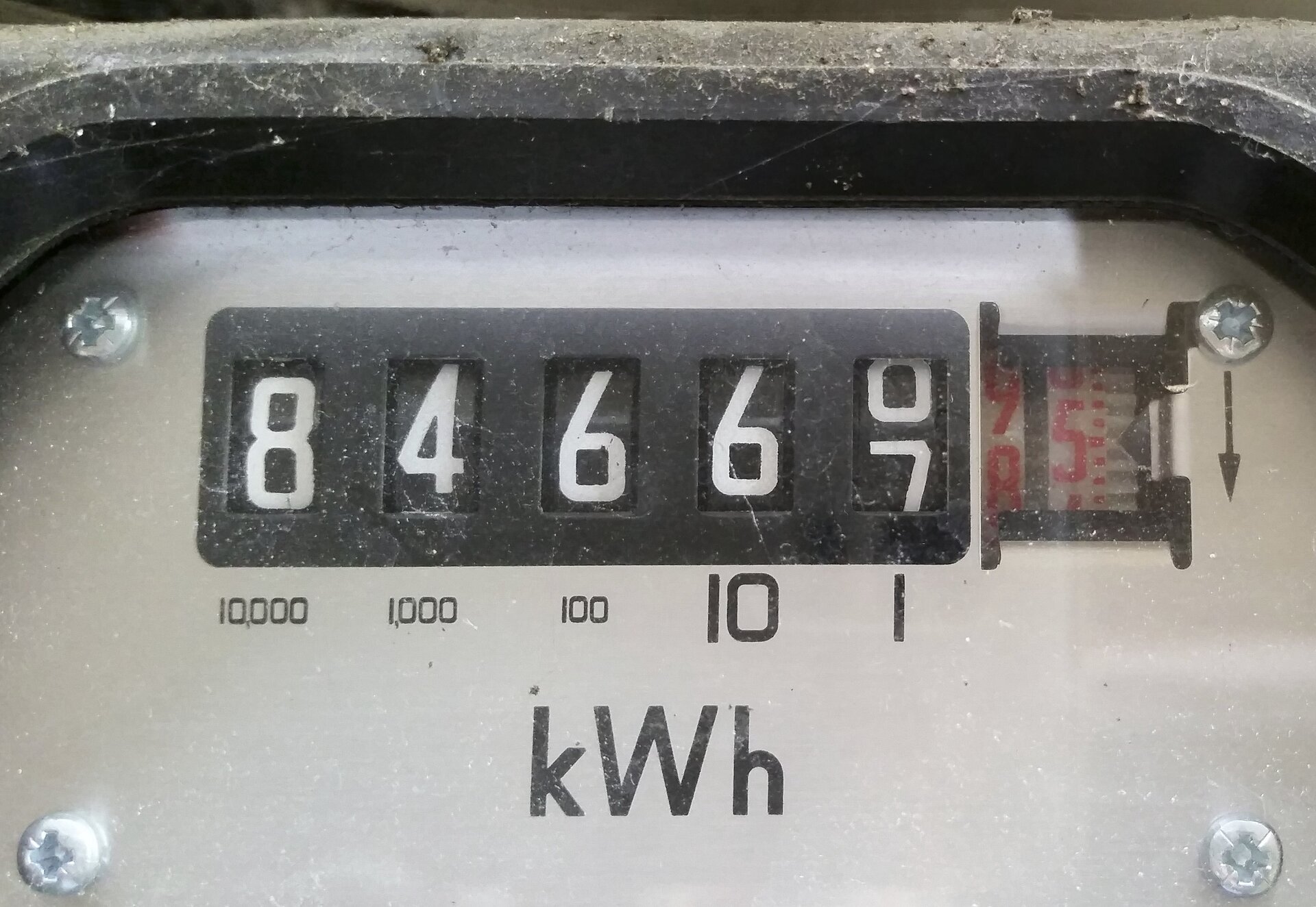 Nauczysz sięwykorzystywać zależność między pracą, mocą prądu elektrycznego, napięciem elektrycznym, natężeniem i czasem;przeliczać kilowatogodziny na dżule i dżule na kilowatogodziny;obliczać koszt zużytej energii elektrycznej;rozwiązywać zadania i problemy dotyczące pracy prądu elektrycznego.Z lekcji poświęconej przepływowi prądu elektrycznego wiesz, że elektrony poruszające się pod wpływem napięcia będą traciły energię w wyniku uderzeń w atomy i inne elektrony znajdujące się w przewodniku. W efekcie prąd przestanie płynąć. Aby utrzymać przepływ prądu, musimy cały czas dostarczać elektronom energię. Oznacza to, że aby prąd mógł płynąć w obwodzie, napięcie elektryczne jest potrzebne cały czas.
Znasz już definicję napięcia. Wynika z niej, że napięcie elektryczne między końcami przewodnika jest równe stosunkowi pracy W wykonanej podczas przenoszenia ładunku q między końcami przewodnika do wartości tego ładunku:U= Jeśli znamy wartość napięcia między końcami przewodnika, potrafimy obliczyć pracę wykonywaną przez prąd elektryczny.W=U⋅qJak zapewne pamiętasz, na  lekcji poświęconej przepływowi prądu elektrycznego zdefiniowaliśmy wielkość zwaną natężeniem prądu:I=gdzie: I[A]– natężenie prądu elektrycznego;
q[C] – ładunek;
t[s] – czas.
Z tej definicji wynika, że ładunek przepływający w czasie t, można obliczyć z zależności:   q = I⋅tPraca, jaką wykonuje źródło napięcia, jest zatem równa: W= U⋅q = U⋅I⋅tJednostką pracy w układzie SI jest dżul (symbol J), jednak aby określić pracę prądu elektrycznego, jest ona za mała. Właśnie dlatego stosuje się inną jednostkę – kilowatogodzinę, [kWh].kilowatogodzina (kWh) – energia zużyta przez urządzenie o mocy 1 000 W (czyli 1 kilowata) w czasie 1 godziny.Ile dżuli ma jedna kilowatogodzina.1 kWh=1 000 W⋅1 h=1 000 W⋅3 600 s=3 600 000 J=3,6⋅106 J=3,6 MJW porównaniu z kilowatogodziną dżul jest niewielką jednostką.POĆWICZ!Zadanie  1.Żarówka latarki kieszonkowej jest zasilana baterią o napięciu 4,5 V a natężenie płynącego prądu wynosi 0,05 A. Oblicz energię elektryczną zużytą przez latarkę w czasie 3 minut?Moc prądu elektrycznegoWiesz już, że taka sama praca może być wykonywana w różnym czasie. Wielkością fizyczną, która opisuje, jak szybko wykonujemy pracę, jest moc.Jeśli przyjrzysz się uważnie urządzeniom elektrycznym, na ich tabliczkach znamionowych dostrzeżesz zestawy danych opisujące parametry eksploatacyjne. Jednym z nich jest moc. Wiesz już, że moc to szybkość wykonywania pracy, lecz co to tak naprawdę oznacza             w  przypadku silnika elektrycznego? Czym jest moc prądu elektrycznego?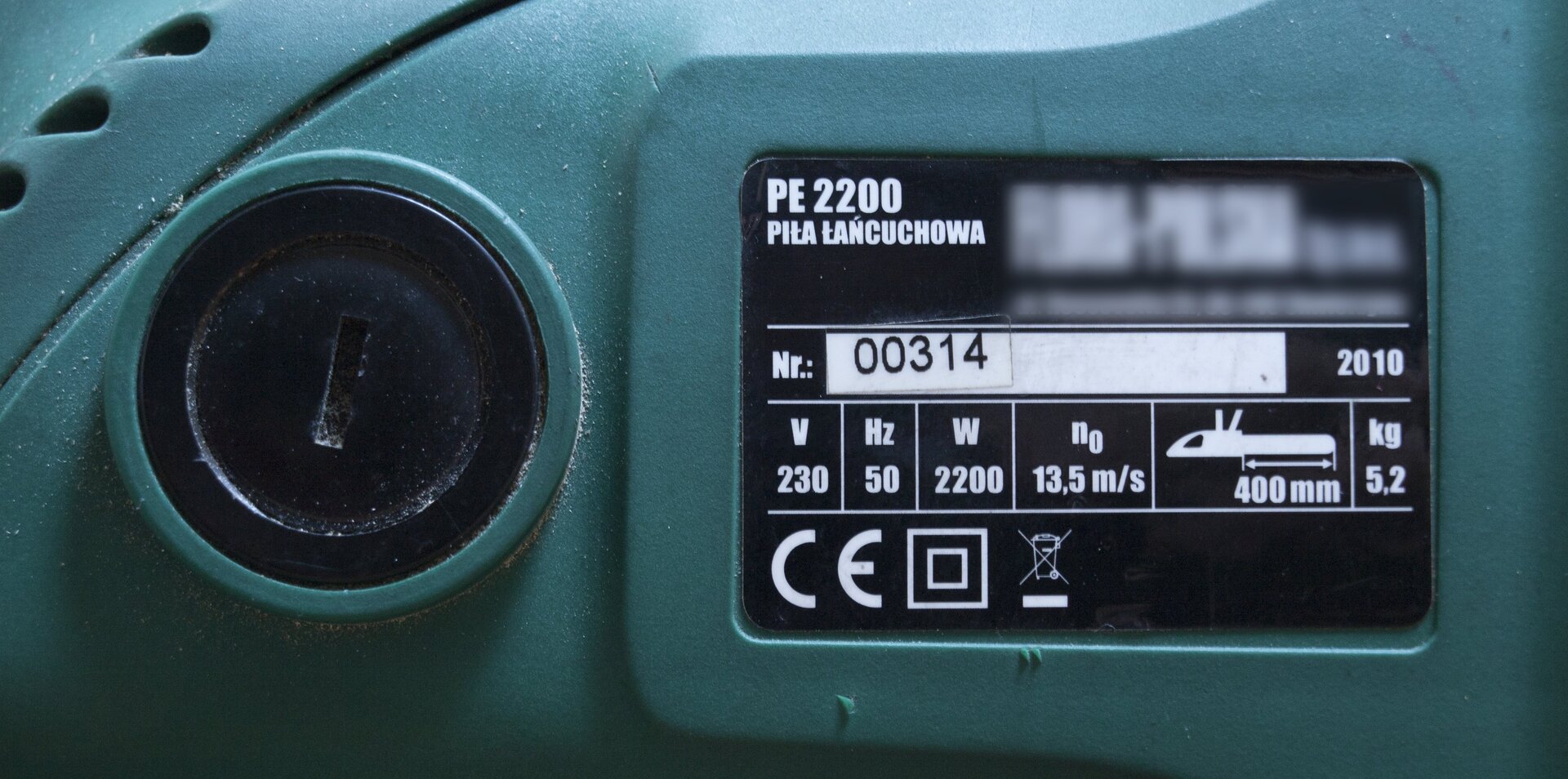 Na wielu urządzeniach elektrycznych codziennego użytku znajdują się napisy dotyczące ich mocy. Moc (P) informuje o pracy (W) wykonywanej przez urządzenie w jednostce czasu (t):P =Zastanówmy się, czym jest moc prądu elektrycznego. W tym celu rozważymy obwód elektryczny składający się ze źródła prądu, przewodów i dowolnego elementu, którym może być opornik, akumulator, silnik itp.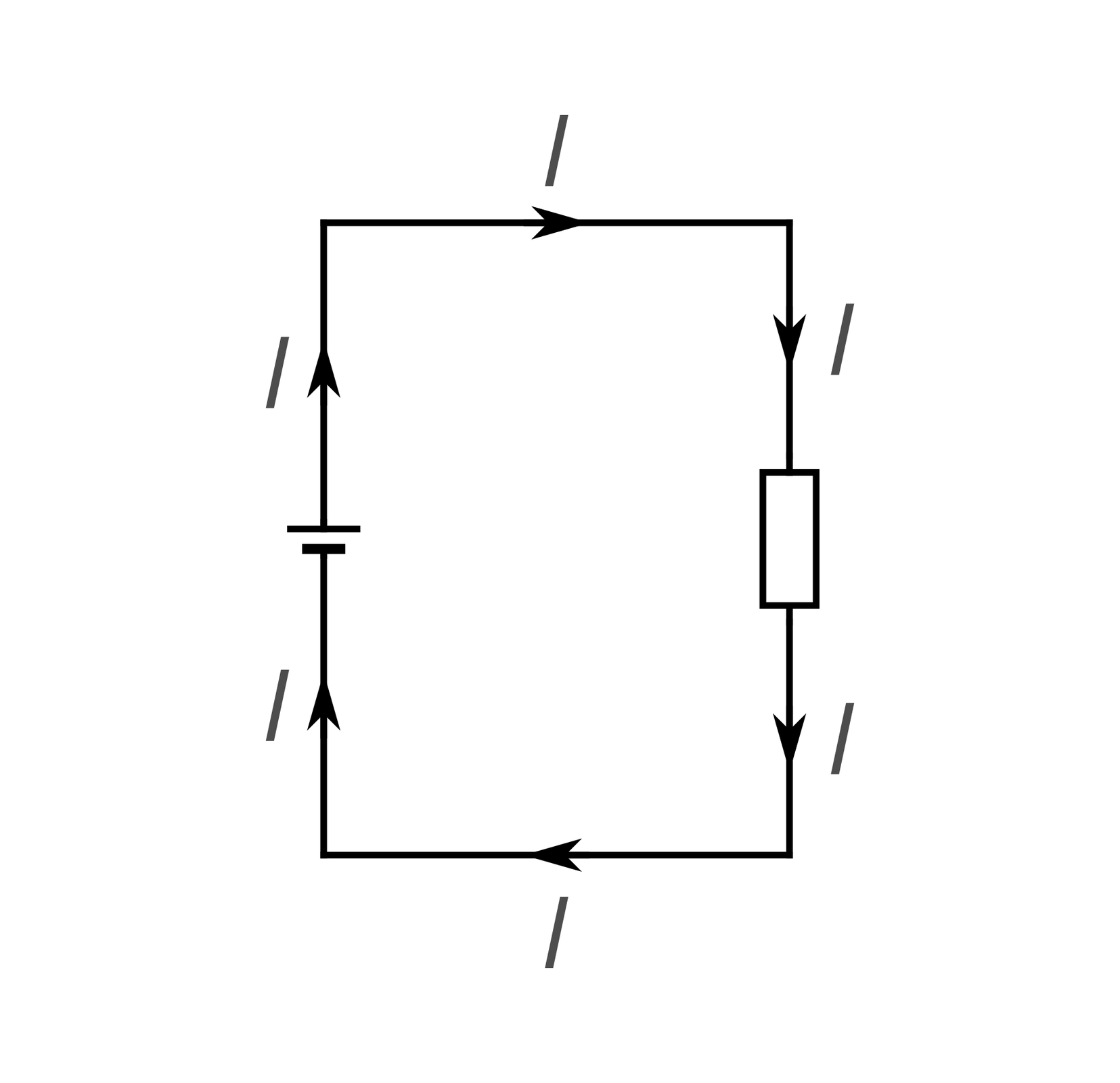 Na urządzeniach elektrycznych podane jest także zalecane napięcie elektryczne.Moc prądu elektrycznego – ilość energii przekazywanej ze źródła do opornika; wyznaczamy ją ze wzoru:                 P=I⋅U                       ( P = )gdzie:
I – natężenie; U– napięcie elektryczne.
Jednostką mocy w układzie SI jest jeden wat (W).1 W=1 V⋅A =1 Często używane są wielokrotności tej jednostki: kilowat (kW), czyli 1 000 watów, i megawat (MW), czyli 1 milion watów. Ta ostatnia jednostka stosowana jest najczęściej do opisu mocy wytwarzanej w elektrowniach.CiekawostkaOdkurzacz z napisem 2000 W wykona pracę 2000 J w czasie 1 sekundy, a odkurzacz o mocy 2500 W w tym samym czasie wykona pracę równą 2500 J. Jeśli kupisz odkurzacz o mocy 2500 W, będziesz spędzać mniej czasu na odkurzaniu. Ale czy takie rozwiązanie jest tańsze?Zadanie 2.Prąd o natężeniu 3 A przepływa przez piekarnik elektryczny pracujący pod napięciem 230 V. Oblicz moc piekarnika.PRZYKŁAD:Pralka o mocy 1 500 W była włączona przez 4 godziny. Oblicz koszt energii elektrycznej zużytej przez pralkę. Przyjmij, że cena 1 kWh wynosi 60 groszy.Wzór:
W=P⋅t
Dane:
P=1 500 W=1,5 kW 
t=4 h 
Szukane:
W=? 
Obliczenia:
W=1,5 kW⋅4 h=6 kWh 
6⋅0,60 zł=3,60 zł 
Odpowiedź:
Koszt energii elektrycznej zużytej przez pralkę wynosi 3,60 zł.Teraz sam będziesz mógł policzyć kosz energii elektrycznej zużytej przez dowolne urządzenie.Jako podsumowanie proponuję obejrzenie:https://youtu.be/vfojSXR7JGY - Praca i moc prądu elektrycznegoPRACA DOMOWAOdszukaj rachunek za energię elektryczną. Odczytaj z niego i zapisz:ilość zużytej energii;cenę 1 kWh;kwotę do zapłaty.Na podstawie odczytanych danych oblicz koszt zużytej energii elektrycznej.
Porównaj otrzymaną kwotę z kwotą podaną na rachunku. Wyjaśnij, skąd bierze się różnica między twoim obliczeniem a kwotą z rachunku.Wypełnij poniższy formularz.
Ilość zużytej energii: ............................ kWh
Cena 1 kWh: ................. zł
Kwota do zapłaty: .....................zł
Obliczony koszt: ........................ zł
Wyjaśnienie: ………………..Opisz przemiany energii elektrycznej w grzałce, silniku odkurzacza, żarówce. Pracę domową odeślij jako: zdjęcie/skan rozwiązanych  zadań lub praca zapisana w edytorze tekstowym załączona do e-maila.Renata Dąbrowska